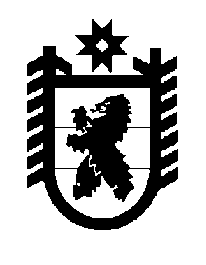 Российская Федерация Республика Карелия    ПРАВИТЕЛЬСТВО РЕСПУБЛИКИ КАРЕЛИЯРАСПОРЯЖЕНИЕ                                от  8 октября 2015 года № 628р-Пг. Петрозаводск В соответствии с постановлением Правительства Республики Карелия от 21 октября 2010 года № 228-П «Об утверждении Порядка принятия решений о создании, реорганизации, изменения типа и ликвидации государственных учреждений Республики Карелия, а также утверждения уставов государственных учреждений Республики Карелия и внесения в них изменений» и в целях совершенствования правового положения государственного бюджетного учреждения Республики Карелия «Представительство Республики Карелия при Президенте Российской Федерации»:1. Создать с 1 января 2016 года государственное казенное учреждение Республики Карелия «Представительство Республики Карелия при Президенте Российской Федерации»  (далее – учреждение) путем изменения типа государственного бюджетного учреждения Республики Карелия «Представительство Республики Карелия при Президенте Российской Федерации».2. Определить, что при изменении типа учреждения его основная цель деятельности и штатная численность сохраняются.3. Министерству экономического развития Республики Карелия,  осуществляющему функции и полномочия учредителя учреждения, провести мероприятия, связанные с его созданием в соответствии с законодательством Российской Федерации и Республики Карелия, в том числе по согласованию с  Государственным комитетом Республики Карелия по управлению государственным имуществом и организации закупок внести изменения в устав учреждения  в срок до 1 января 2016 года.           ГлаваРеспублики  Карелия                                                                А.П. Худилайнен